QUARTERLY ACADEMIC ASSIGNMENT CALENDAR: 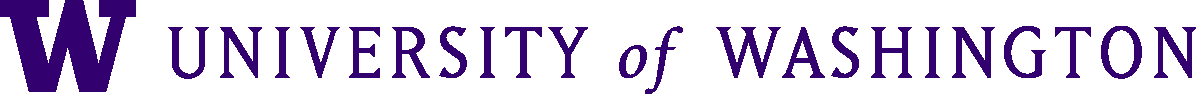 WINTER QUARTER 2021SundayMondayTuesdayWednesdayThursdayFridaySaturdayWeek 11/4 – 1/91/31/4Fall QuarterBegins1/51/61/71/81/9Week 21/10 - 1/161/101/111/121/131/141/151/16Week 31/17 - 1/231/171/18Martin LutherKing Day1/191/201/211/221/23Week 41/24 - 1/301/241/251/261/271/281/291/30Week 51/31 - 2/61/312/12/22/32/42/52/6Week 62/7 - 2/132/72/82/92/102/112/122/13Week 72/14 - 2/202/142/15Presidents’ Day2/162/172/182/192/20Week 82/21 - 2/272/212/222/232/242/252/262/27Week 92/28 - 3/62/283/13/23/33/43/53/6Week 103/7 - 3/133/73/83/93/103/113/12Last day of instruction3/13Finals Week3/14 - 3/203/143/153/163/173/183/193/20